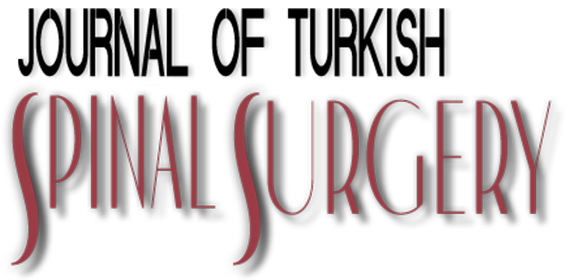 Dear respected colleagues,We would like to invite you to become a reviewer for the Journal of Turkish Spinal Surgery (J Turk Spinal Surg). JTSS is a peer-reviewed, open-access journal that publishes high-quality, original, scientific research articles, invited reviews, and case reports on all aspects of spinal surgery. We strive to provide a platform for the dissemination of the latest research findings, surgical techniques, and clinical outcomes related to spinal surgery.As a reviewer for the Journal of Turkish Spinal Surgery, you will play an important role in maintaining the high quality and integrity of our journal. You will have the opportunity to review manuscripts related to your area of expertise, provide constructive feedback to the authors, and help ensure that the published articles meet the highest standards of scientific rigor.If you are interested in becoming a reviewer for the Journal of Turkish Spinal Surgery, please fill out the form available below. In the form, you will be asked to provide your contact information, a brief summary of your research interests and expertise, and your CV. We will review your submission and contact you as soon as possible regarding your potential involvement as a reviewer. If you are interested becoming a reviewer for JTSS, please fill out the form below and send it to info@galenos.com.trThank you for your consideration, and we look forward to your participation in our journal's peer-review process.Best regards,Journal of Turkish Spinal SurgeryReviewer Application FormTitle:Speciality:First Name:Middle Name:Surname:E-Mail:Institute:Office Phone:Topics of Interest:How many manuscripts can you evaluate in a year: Please upload your CV, and provide any information related:








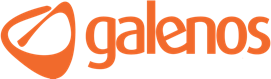 